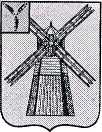 АДМИНИСТРАЦИЯМИРОНОВСКОГО МУНИЦИПАЛЬНОГО ОБРАЗОВАНИЯ                               ПИТЕРСКОГО МУНИЦИПАЛЬНОГО РАЙОНАСАРАТОВСКОЙ  ОБЛАСТИ__________________________________________________________________П О С Т А Н О В Л Е Н И ЕОт  22 ноября  2023 года                                                           	№ 45	  Об утверждении  муниципальной  программы  «Благоустройство территории Мироновского муниципального образования на 2024-2026 годы»В соответствии с Федеральным законом от 06.10.2003 г. № 131-ФЗ «Об общих принципах организации местного самоуправления в Российской Федерации», Уставом Мироновского  муниципального образования Питерского муниципального района Саратовской области, администрация Мироновского муниципального образования Питерского муниципального района Саратовской области ПОСТАНОВЛЯЕТ:1. Утвердить муниципальную программу Мироновского муниципального образования «Благоустройство территории  Мироновского  муниципального образования на 2024- 2026 годы» согласно приложению (далее – Программа).         2. Считать утратившими силу следующие муниципальные акты:- постановление администрации Мироновского  муниципального образования от 23.11.2022 года № 35-а «Об утверждении муниципальной программы «Благоустройство территории Мироновского муниципального образования на 2023-2025 годы»;       3. Обнародовать( опубликовать) настоящее постановление в установленном порядке.        4. Настоящее постановление вступает в силу  с 01 января 2024 года.        5. Контроль за исполнением настоящего постановления оставляю за собой.Глава Мироновскогомуниципального образования                                                 В.В. МашенцевПриложение к постановлению администрацииМироновского муниципального образования Питерского муниципального районаСаратовской областиот  22 ноября .2023 г.  № 45Муниципальная  программаМИРОНОВСКОГО МУНИЦИПАЛЬНОГО ОБРАЗОВАНИЯ «Благоустройство территории МИРОНОВСКОГО МУНИЦИПАЛЬНОГО ОБРАЗОВАНИЯ на 2024– 2026 годы»Паспорт   программыСодержание проблемы и обоснование необходимости её решения программными методамиРеализация муниципальной Программы «Благоустройство территории Мироновского муниципального образования на 2024-2026 годы» - необходимое условие успешного развития экономики муниципального образования и улучшения условий жизни населения.             В настоящее время население поселения составляет 2531 человек.             В последние годы в муниципальном образовании проводится целенаправленная работа по благоустройству и социальному развитию территории.             В то же время в вопросах благоустройства территории муниципального образования  имеется ряд проблем.             Благоустройство территории муниципального образования не вполне отвечает современным требованиям.             Большие нарекания вызывают благоустройство и санитарное содержание дворовых территорий.            Для решения данной проблемы требуется участие и взаимодействие органов местного самоуправления муниципального образования с привлечением населения, предприятий и организаций, наличия финансирования.           Несмотря на предпринимаемые меры, растет количество несанкционированных свалок мусора и бытовых отходов, отдельные домовладения не ухожены. Накопление в больших масштабах промышленных отходов и негативное их воздействие на окружающую среду является одной их главных проблем обращения с отходами. Налажен  сбор и вывоз  ТКО. Силами  фермерских хозяйств налажен вывоз навоза. Однако эта проблема до конца не решена.          Занимаются благоустройством и содержанием закрепленных территорий организации, расположенные на территории муниципального образования, но недостаточно.           Эти проблемы не могут быть решены в пределах одного финансового года, поскольку требуют значительных бюджетных расходов, для их решения требуется участие не только органов местного самоуправления, но и органов государственной власти.         Для решения проблем по благоустройству территории муниципального образования необходимо использовать программно-целевой метод. Комплексное решение проблемы окажет положительный эффект на санитарно-эпидемиологическую обстановку, предотвратит угрозу жизни и безопасности граждан, будет способствовать повышению уровня их комфортного проживания.        Конкретная деятельность по выходу из сложившейся ситуации, связанная с планированием и организацией работ по вопросам улучшения благоустройства, санитарного состояния территории муниципального образования, создания комфортных условий проживания населения, по мобилизации финансовых и организационных ресурсов  должна осуществляться в соответствии с настоящей Программой.Основные цели и задачи, сроки и этапы реализации, целевые индикаторы и показатели ПрограммыДля определения комплекса проблем, подлежащих программному решению, проведен анализ существующего положения в комплексном благоустройстве территории  муниципального образования.            Содержание кладбищ, частичная замена и ремонт ограждения мест захоронения, вырубка кустарников, вырубка ветхих аварийных  деревьев, вывоз мусора  и сухой травы с территорий кладбищ, расчистка от снега в зимний период территории к месту захоронения».Благоустройство включает в себя мероприятия по капитальному и текущему ремонту памятников погибшим во время ВОВ,  вывоз и утилизация мусора с несанкционированных свалок, а также мест общего пользования, спиливание ветхих аварийных деревьев, обустройство и ремонт имущества, находящегося в местах общего пользования, приобретение прочих материальных запасов (краска, ГСМ и другое), проведение мероприятий по уличному освещению.Благоустройством занимается администрация муниципального образования.В сложившемся положении необходимо продолжать комплексное благоустройство в муниципальном образовании.Одной из проблем благоустройства территории муниципального образования является негативное отношение жителей к элементам благоустройства. Анализ показывает, что проблема заключается в низком уровне культуры поведения жителей муниципального образования на улицах и во дворах, небрежном отношении к элементам благоустройства. На протяжении 2024-2026 годов необходимо организовать и провести:- смотры-конкурсы, направленные на благоустройство территории поселения: «За лучшее проведение работ по благоустройству, санитарному и гигиеническому содержанию прилегающих территорий» с привлечением предприятий, организаций и учреждений;- различные конкурсы, направленные на озеленение дворов, придомовой территории. Проведение данных конкурсов призвано повышать культуру поведения жителей, прививать бережное отношение к элементам благоустройства, привлекать жителей к участию в  работах по благоустройству, санитарному и гигиеническому содержанию прилегающих территорий.Данная Программа направлена на повышение уровня комплексного благоустройства территории муниципального образования:- совершенствование системы комплексного благоустройства территории муниципального образования, эстетического вида поселения, создание гармоничной архитектурно-ландшафтной среды;- повышение уровня внешнего благоустройства и санитарного содержания территории муниципального образования;- развитие и поддержка инициатив жителей поселения по благоустройству и санитарной очистке придомовых территорий;- повышение общего уровня благоустройства муниципального образования;- организация взаимодействия между организациями, учреждениями и ИП при решении вопросов благоустройства территории муниципального образования;- приведение в качественное состояние элементов благоустройства;- привлечение жителей к участию в решении проблем благоустройства;- оздоровление санитарной экологической обстановки в муниципальном образовании, ликвидация свалок бытового мусора;- вовлечение жителей муниципального образования в систему экологического образования через развитие навыков рационального природопользования, внедрения передовых методов обращения с отходами.Ресурсное обеспечение,  источники финансирования Программы  Финансирование мероприятий  при наличии разработанной и принятой Программы благоустройства территории муниципального образования, а также решений о выделении средств на финансирование мероприятий по благоустройству территории муниципального образования, осуществляется за счёт:Объёмы финансирования программы по годам (прогноз)Механизм реализации, организация управления и контроль за ходом реализации ПрограммыУправление реализацией Программы осуществляет Администрация  Мироновского  муниципального образования Питерского муниципального района Саратовской области..Контроль за реализацией Программы осуществляется Администрацией Мироновского муниципального образования Питерского муниципального района Саратовской области.Исполнитель Программы - Администрация Мироновского муниципального образования Питерского муниципального района Саратовской области:- регулярно собирает информацию об исполнении каждого мероприятия Программы и общем объеме фактически произведенных расходов всего по мероприятиям Программы и, в том числе, по источникам финансирования;- осуществляет обобщение и подготовку информации о ходе реализации мероприятий Программы;Оценка эффективности социально – экономических и экологических последствий от реализации ПрограммыПрогнозируемые конечные результаты реализации Программы предусматривают повышение уровня благоустройства территории муниципального образования, улучшение санитарного содержания территорий, экологической безопасности муниципального образования, освещённости территории муниципального образования.В результате реализации Программы ожидается создание условий, обеспечивающих комфортные условия для работы и отдыха населения на территории муниципального образования.Будет скоординирована деятельность предприятий, обеспечивающих благоустройство территории муниципального образования.Эффективность Программы оценивается по следующим показателям:- процент привлечения населения  муниципального образования к работам по благоустройству;- процент привлечения предприятий и организаций муниципального образования к работам по благоустройству;- уровень благоустроенности территории поселения.В результате реализации Программы ожидается:- улучшение экологической обстановки и создание среды, комфортной для проживания жителей  муниципального образования;- совершенствование эстетического состояния  территории муниципального образования; - создание зелёных зон для отдыха населения;- совершенствование сети уличного освещения территории муниципального образования.Приложение №1 к муниципальной программе«Благоустройство  территории Мироновского муниципального образования на 2024-2026 годы»ПОДПРОГРАММА 1«ПРОЧИЕ МЕРОПРИЯТИЯ ПО БЛАГОУСТРОЙСТВУ»МУНИЦИПАЛЬНОЙ ПРОГРАММЫ «БЛАГОУСТРОЙСТВО ТЕРРИТОРИИ МИРОНОВСКОГО  МУНИЦИПАЛЬНОГООБРАЗОВАНИЯ НА 2024-2026 ГОДЫ»ПАСПОРТ муниципальной Подпрограммы«Прочие мероприятия по благоустройству»Характеристика проблемыРешение задач благоустройства населённых пунктов муниципального образования необходимо проводить программно-целевым методом. Подпрограмма «Прочие мероприятия по благоустройству» является  частью программы «Благоустройство  территории Мироновского муниципального образования на 2024-2026 годов» и разработана  на основанииБюджетного кодекса Российской Федерации, Федерального закона от 06.10.2003 N 131-ФЗ «Об общих принципах организации местного самоуправления в Российской Федерации»,  Устава Мироновского  муниципального образования. Правил благоустройства общественных и дворовых территорий на территории Мироновского муниципального образования, утверждённые решением Совета Мироновского муниципального образования  от 14.05.2021 года № 5.Повышение уровня качества проживания граждан является  необходимым условием для стабилизации и подъёма экономики населения.Повышение уровня благоустройства территории стимулирует позитивные тенденции в социально-экономическом развитии муниципального образования и как следствие, повышение качества жизни населения.Реализация Подпрограммы направлена на:- создание условий для улучшения качества жизни населения;- осуществление мероприятий по обеспечению безопасности жизнедеятельности и сохранения окружающей среды.Цели и задачи ПодпрограммыОсновной целью Подпрограммы является решение проблем благоустройства по улучшению санитарного и эстетического вида территории Мироновского муниципального образования Питерского муниципального района Саратовской области, повышение комфортности  проживания граждан, улучшение экологической обстановки на территории муниципального образования.Для достижения цели необходимо решить следующие задачи:- организация благоустройства территории поселения;- приведение в качественное состояние элементов благоустройства населённых пунктов;- привлечение жителей к участию в решении проблем благоустройства населённых пунктов;- организация прочих мероприятий по благоустройству  и улучшению санитарно-эпидемиологического состояния территории4- рациональное и эффективное использование средств местного бюджета;- организация взаимодействия между организациями,  учреждениями и ИП при решении вопросов благоустройства.Срок реализации Подпрограммы и источники финансирования.Реализация Подпрограммы рассчитана на 2024-2026 годы.Источником финансирования Подпрограммы являются средства бюджета Мироновского муниципального образования Питерского муниципального района Саратовской области.Общий объём финансирования на  реализацию Подпрограммы:- на 2024год – 30,0 тыс. руб.; (прогноз)- на 2025 год – 25,0 тыс. руб.; (прогноз)- на 2026 год – 25,0 тыс. руб. (прогноз)Объёмы финансирования Подпрограммы по годам подлежат уточнению при формировании бюджета Мироновского муниципального образования на соответствующий финансовый год.Перечень подпрограммных мероприятийОбъём средств местного бюджета, выделенный на осуществление мероприятий по благоустройству, не позволяет решать глобальных проблем. Для обеспечения работы подпрограммы  «Прочие мероприятия по благоустройству» и достижения поставленных целей необходимо регулярно проводить следующие работы:- мероприятия  по реконструкции  и обновлению существующих детских площадок;- мероприятия по удалению сухостойных, больных и аварийных деревьев, вырубке кустарников;- мероприятия по ликвидации несанкционированных свалок;- мероприятия по содержанию и ремонту памятников воинам, участников ВОВ;- мероприятия по приобретению краски, стройматериалов для содержания  и ремонта имущества;- мероприятия по скашиванию травы в летний период;- проведение субботников и месячников с привлечением работников всех организаций, расположенных на территории муниципального образования;- прочие мероприятия в рамках благоустройства.Ожидаемые результаты реализации Подпрограммы, социально-экономическая эффективность Подпрограммы.Ожидаемые конечные результаты Подпрограммы связаны с обеспечением надежной работы объектов благоустройства, увеличением экологической безопасности, эстетическими и другими свойствами в целом, улучшающими вид территории поселения.Реализация мероприятий Подпрограммы предполагает достижение следующих результатов:развитие положительных тенденций в создании благоприятной среды жизнедеятельности;повышение степени удовлетворенности населения уровнем благоустройства;улучшение технического состояния отдельных объектов благоустройства;проведение организационно-хозяйственных мероприятий по сбору и вывозу несанкционированных свалок.улучшение санитарного и экологического состояния населенных пунктов поселения;повышение уровня эстетики поселения;стабилизация количества аварийных зеленых насаждений, подлежащих спиливанию;привлечение молодого поколения к участию по благоустройству населенных пунктов в поселении.Организация управления ПодпрограммойРеализация Подпрограммы осуществляется в соответствии с действующим законодательством, нормативно-правовыми актами администрации Мироновского муниципального образования Питерского муниципального района Саратовской области,.Администрация Мироновского муниципального образования:осуществляет контроль и выполнение мероприятий Подпрограммы;несет ответственность за достижение цели и решение задач, за обеспечение утвержденных значений показателей в ходе реализации Подпрограммы.Реализация мероприятий Подпрограммы муниципального образования осуществляется на основе:муниципальных контрактов (договоров), заключаемых муниципальным заказчиком Подпрограммы с исполнителями программных мероприятий в соответствии с действующим законодательством;условий, порядка, правил, утвержденных федеральными, областными и муниципальными нормативными правовыми актами.Оценка эффективности ПодпрограммыЭффективность реализации Подпрограммы оценивается по результатам достижения установленных значений каждого из основных показателей (индикаторов) по годам по отношению к предыдущему году и нарастающим итогом к базовому году.Оценка эффективности реализации Подпрограммы проводится на основе анализа:1) степени достижения целей и решения задач муниципальной Подпрограммы путем сопоставления фактически достигнутых значений основных показателей (индикаторов) Подпрограммы и их плановых значений. 2) степени соответствия запланированному уровню затрат и эффективности использования средств муниципального бюджета  и иных источников ресурсного обеспечения Подпрограммы путем сопоставления плановых и фактических объемов финансирования Подпрограммы и основных мероприятий Подпрограммы по каждому источнику ресурсного обеспечения. 3) степени реализации мероприятий муниципальной Подпрограммы на основе сопоставления ожидаемых и фактически полученных результатов по годам на основе ежегодных планов реализации Подпрограммы.Приложение №2 к муниципальной программе«Благоустройство  территории Мироновского муниципального образования на 2024-2026 годы»ПОДПРОГРАММА 2«УЛИЧНОЕ ОСВЕЩЕНИЕ»МУНИЦИПАЛЬНОЙ ПРОГРАММЫ «БЛАГОУСТРОЙСТВО ТЕРРИТОРИИ МИРОНОВСКОГО  МУНИЦИПАЛЬНОГООБРАЗОВАНИЯ НА 2024-2026 ГОДЫ»ПАСПОРТмуниципальной подпрограммы «Уличное освещение»Характеристика проблемы, на решение которой направленна Подпрограмма      Система жизнеобеспечения современного поселения состоит из многих взаимосвязанных подсистем, обеспечивающих жизненно необходимые для населения функции. Одной из таких подсистем  является уличное освещение. Как правило, каждому жителю важно, чтобы зона его конкретного обитания была обеспечена  нормальными условиями  для проживания и безопасности.    Система наружного освещения включает в себя три основных направления: освещение транспортных магистралей, освещение жилых районов и пешеходных зон, архитектурное освещение.     Приоритетное направление в организации освещения проезжих частей улиц
- обеспечение безопасности на дороге. В данном случае решаются следующие задачи: достижение уровня освещенности, необходимого для достоверного и своевременного восприятия дорожной ситуации, обеспечение равномерности освещения, обеспечение допустимого уровня прямой и отраженной блескости, обеспечения необходимых спектральных характеристик источника света, для обозначения направления движения транспорта и пешехода.     Система уличного освещения Мироновского муниципального образования находится в удовлетворительном состоянии, но для функционирования уличного освещения в нормальном  состоянии необходимо проводить работы по капитальному ремонту и замене пришедших в негодность ламп, светильников.. Нормативное состояние уличного освещения – необходимый элемент  благоустройства территории сельского поселения.      Уличная сеть является важнейшей составляющей транспортной инфраструктуры. Восстановление уличного освещения, замена на основных магистралях и дворовых территориях поселения светильников и линий наружного освещения позволит повысить безопасность дорожного движения.      Уличное освещение в настоящее время не вполне соответствует социальным и экономическим потребностям населения. Основными причинами такого положения являются:    - отсутствие необходимой системы планирования средств на ремонт и содержание уличного освещения, которое осуществляется по остаточному принципу;
      - отсутствие концепции решения этих проблем;      - дефицит средств на финансирование работ по ремонту уличного освещения.     Для решения данной проблемы и достижения качественного освещения улиц  Мироновского муниципального образования  необходимо  в ближайшей перспективе реализовать намеченные мероприятия по уличному освещению.     Подпрограммный подход представляется единственно возможным, поскольку позволяет сконцентрировать  финансовые ресурсы на конкретных мероприятиях Подпрограммы.     Подпрограмма направлена на улучшение освещения  транспортных магистралей, жилых районов  и пешеходных зон, согласно нормативных требований и в первую очередь, ГОСТа Р50597-93 «Безопасность дорожного движения».Цели и задачи Подпрограммы, сроки и этапы реализации ПодпрограммыЦелью Подпрограммы является создание оптимальных условий жизнедеятельности населения по освещенности населенных пунктов, автомобильных дорог, придомовых территории, развитие современной  и эффективной автомобильно-дорожной инфраструктуры.    Реализация мероприятий Подпрограммы позволит:- улучшить условия и комфортность проживания граждан;- привести в нормативное состояние уличное освещение;-   повысить надежность и долговечность сетей уличного освещения;- повысить безопасность дорожного движения;          - повысить уровень благоустройства сельского поселения;
          - снизить уровень криминогенной обстановки;
Сроки реализации Подпрограммы: 2024-2026 годы.Перечень подпрограммных мероприятий   Финансовое обеспечение мероприятия Подпрограммы отражается по разделу местного бюджета «Жилищно-коммунальное хозяйство».Обоснование ресурсного обеспечения ПодпрограммыРеализация мероприятий Подпрограммы осуществляется за счет средств местного бюджета. Объем финансирования, необходимый для реализации мероприятий Подпрограммы составляет:     в 2024 году – 70,0 тыс. руб.;
     в 2025 году – 25,0 тыс. руб. (прогноз);     в 2026 году – 25,0 тыс. руб. (прогноз).     Финансирование  мероприятий Подпрограммы осуществляется в следующих формах бюджетных ассигнований:  оплата  договоров на поставку товаров, выполнение работ, оказание услуг для муниципальных нужд в целях реализации полномочий Мироновского муниципального образования  по ремонту уличного освещения.Механизм реализации ПодпрограммыУправление Подпрограммой и контроль за ходом  ее реализации обеспечиваются администрацией Мироновского муниципального образования Питерского муниципального района Саратовской области.   В целях управления и контроля за ходом реализации Подпрограммы  администрация Мироновского муниципального образования Питерского муниципального района Саратовской области обеспечивает  выполнение следующих функций:- определение форм и методов организации управления реализацией Подпрограммы;- координация исполнения Подпрограммных мероприятий;- определение конкретного перечня объектов в рамках утвержденных мероприятий Подпрограммы на очередной год;-  обеспечение взаимодействия органов местного самоуправления поселения по вопросам, связанным с реализацией Подпрограммы;- регулярное рассмотрение информации о ходе выполнения текущих задач, связанных с реализацией Подпрограммы, вопросов финансирования Подпрограммы и фактического расходования средств местного бюджета на реализацию мероприятий Подпрограммы;- сбор и систематизация аналитической информации о реализации подпрограммных мероприятий;
- мониторинг результатов реализации подпрограммных мероприятий и их оценка;
- контроль за достижением индикаторов и показателей эффективности;- предоставление в установленные сроки отчета о ходе реализации Подпрограммы и об использовании бюджетных средств;  Изменения в Подпрограмму вносятся с учетом требований, предъявляемых к муниципальным Программам.Оценка социально-экономической эффективности реализации ПодпрограммыРеализация подпрограммных мероприятий позволит получить высокий социально-экономический эффект и существенно повысит уровень жизни населения.Реализация Подпрограммы в целом приведет к улучшению уличного освещения.Наименование ПрограммыМуниципальная   программа «Благоустройство территории Мироновского муниципального образования на 2024-2026 годы» (далее - Программа)Основание для разработки ПрограммыБюджетный кодекс Российской Федерации, Федеральный закон от 06.10.2003 N 131-ФЗ «Об общих принципах организации местного самоуправления в Российской Федерации»,  Устав Мироновского муниципального образованияРазработчик ПрограммыАдминистрация Мироновского муниципального образования Питерского муниципального района Саратовской областиПодпрограммы муниципальной Программы- подпрограмма «Прочие мероприятия по благоустройству»;- подпрограмма «Уличное освещение».Основные цели Программы- совершенствование системы комплексного благоустройства территории муниципального образования;- повышение уровня внешнего благоустройства и санитарного содержания территории муниципального образования;- совершенствование эстетического вида муниципального образования, - развитие и поддержка инициатив жителей муниципального образования по благоустройству и санитарной очистке придомовых территорий;- повышение общего  уровня благоустройства муниципального образованияОсновные задачи Программы- организация взаимодействия между предприятиями, организациями и учреждениями при решении вопросов благоустройства территории муниципального образования;- приведение в качественное состояние элементов благоустройства;- привлечение жителей к участию в решении проблем благоустройства;- оздоровление санитарной экологической обстановки в муниципальном образовании, ликвидация свалок бытового мусора;- вовлечение жителей муниципального образования в систему экологического образования через развитие навыков рационального природопользования, внедрения передовых методов обращения с отходами;Сроки реализации Программы2024–2026 годыОбъемы и источники финансированияПрограммыобщий объем финансирования Программы составляет в 2024–2026 годах – 200,0 тыс. рублей (прогноз), в том числе средства областного бюджета - 0,0 тыс.руб.; средства местного бюджета –– 200,0 тыс. рублей (прогноз), в том числе:2024 год   -100,0 тыс. руб.2025 год   - 50,0 тыс. руб. (прогноз)2026 год   - 50,0 тыс. руб. (прогноз).Бюджетные ассигнования, предусмотренные в плановом периоде 2024–2026 годов  могут быть уточнены при формировании проектов местного бюджета на 2024-2026 годы Ожидаемые конечные результаты реализации Программы- единое управление комплексным благоустройством территории муниципального образования;- определение перспективы улучшения благоустройства территории муниципального образования;- создание условий для работы и отдыха жителей муниципального образования;- улучшение состояния территорий муниципального образования;-  привитие жителям муниципального образования любви и уважения к своему селу, к соблюдению чистоты и порядка на территории  муниципального образования;- улучшение экологической обстановки и создание среды, комфортной для проживания жителей муниципального образования;- совершенствование эстетического состояния территории;- создание зелёных зон для отдыха населения;  - благоустроенность территории муниципального образованияСистема организации   контроля за исполнением ПрограммыКонтроль за ходом реализации программы осуществляется Администрацией Мироновского муниципального образования в соответствии с ее полномочиями, установленными федеральным и областным законодательством.Администрация Мироновского  муниципального образования несет ответственность за решение задач путем реализации программы и за обеспечение утвержденных значений целевых индикаторов.№п/пНаименование ПодпрограммыИсточникифинансовогообеспеченияОбъём финансовогообеспечения(прогноз)всеготыс. руб.В том числе по годамтыс. руб.В том числе по годамтыс. руб.В том числе по годамтыс. руб.№п/пНаименование ПодпрограммыИсточникифинансовогообеспеченияОбъём финансовогообеспечения(прогноз)всеготыс. руб.2024202520261Подпрограмма «Прочие мероприятия по благоустройству»всего80,030,025,025,01Подпрограмма «Прочие мероприятия по благоустройству»областной бюджет0,00,00,00,01Подпрограмма «Прочие мероприятия по благоустройству»местный бюджет80,030,025,025,02Подпрограмма «Уличное освещение»всего120,070,025,025,02Подпрограмма «Уличное освещение»областной бюджет0,00,00,00,02Подпрограмма «Уличное освещение»местный бюджет120,070,025,025,03Итого по Программевсего200,0100,050,050,03Итого по Программеобластной бюджет0,00,00,00,03Итого по Программеместный бюджет200,0100,050,050,0Наименование ПодпрограммыПодпрограмма «Прочие мероприятия по благоустройству» (далее-Подпрограмма)Разработчик ПодпрограммыАдминистрация Мироновского муниципального образования Питерского муниципального района Саратовской областиИсполнитель ПодпрограммыАдминистрация Мироновского муниципального образования Питерского муниципального района Саратовской областиОсновные цели Подпрограммы- комплексное решение проблем благоустройства, улучшение внешнего вида территории Мироновского муниципального образования, способствующего комфортной жизнедеятельности, создание комфортных условий проживания и отдыха населенияОсновные задачи Подпрограммы- организация взаимодействия между предприятиями, организациями и учреждениями при решении вопросов благоустройства территории муниципального образования;- приведение в качественное  состояние элементов благоустройства населённых пунктов;- привлечение жителей к участию в решении проблем благоустройства населённых пунктов- вывоз мусора и ликвидация несанкционированных свалокИсточник финансирования ПодпрограммыСредства бюджета администрации Мироновского муниципального образования Питерского муниципального района Саратовской областиОбъём финансированияОбъём средств финансирования за счёт средств местного бюджета составляет  80,0 тыс. рублей (прогноз), в том числе по годам:2024 год – 30,0 тыс. рублей;2025 год – 25,0 тыс. рублей (прогноз);2026 год -  25,0 тыс. рублей (прогноз)Ожидаемые и конечные результаты от реализации Подпрограммы- улучшение санитарного и экологического состояния населённых пунктов муниципального образования, создание среды, комфортной для проживания жителей;- привлечение молодого поколения к участию по благоустройству населённых пунктов.Наименование ПодпрограммыМуниципальная  подпрограмма  «Уличное освещение»   (далее – Подпрограмма)Разработчик ПодпрограммыАдминистрация Мироновского муниципального образования Питерского муниципального района Саратовской областиЦели и задачи Подпрограммы  Основными целями Подпрограммы являются:
- улучшение условий и комфортности  проживания  граждан;
- приведение в нормативное состояние уличного освещения;
- повышение безопасности дорожного движения;
- повышение уровня благоустройства  Мироновского муниципального образования Питерского муниципального района Саратовской области;
- снижение уровня криминогенной обстановки на территории Мироновского муниципального образования Питерского муниципального района Саратовской области.
Достижение данных  целей обеспечивается за счет решения следующих  задач:
- текущий  ремонт элементов уличного освещения Мироновского муниципального образования Питерского муниципального района Саратовской области;
- модернизация элементов уличного освещения; 
- применение энергосберегающих технологий..Основные мероприятия Подпрограммыоплата договоров на поставку товаров, выполнение работ, оказание услуг для муниципальных нужд в целях реализации полномочий Мироновского муниципального образования Питерского муниципального района Саратовской областиСроки и этапы Подпрограммы2024-2026 годыИсточники финансированияРеализация Подпрограммы осуществляется за счет средств местного бюджета.
Объем финансирования, необходимый для реализации мероприятий Подпрограммы, составляет:
в 2024 году- 70,0 тыс. руб. (прогноз);
в 2025 году – 25,0 тыс. руб. (прогноз);
в 2026 году – 25,0 тыс. руб. (прогноз).Управление Подпрограммой и контроль за ее реализациейУправление и контроль за реализацией  Подпрограммы осуществляется Администрацией Мироновского муниципального образования Питерского муниципального района Саратовской областиОжидаемые конечные результатыУвеличение количества функционирующих светильников уличного освещения Мироновского муниципального образования Питерского муниципального района Саратовской области№ п/пНаименование мероприятияПодпрограммыОбъемы финансирования по годам,тыс. руб.Объемы финансирования по годам,тыс. руб.Объемы финансирования по годам,тыс. руб.№ п/пНаименование мероприятияПодпрограммы2024 год2025 год2026 год1.Оплата электроэнергии по уличному освещению62,020,0(прогноз)20,0(прогноз)2.Содержание и ремонт уличного освещения8,0приобретение оборудования уличного освещения5,0 (прогноз)5,0 (прогноз)ИТОГО70,025,025,0